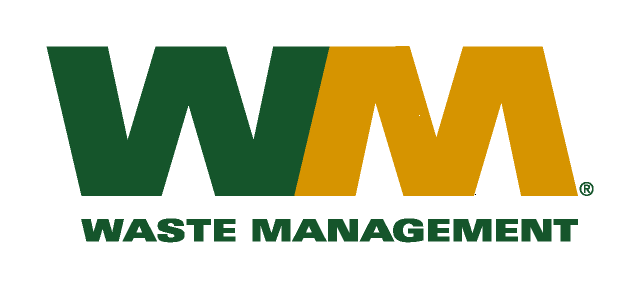 February 19, 2010 Utilities and Transportation Commission. 98504-7250Dear Sirs:Subject:  Waste Management of Greater Wenatchee, a division of Waste Management of Washington, Inc.(G-237); Tariff # 12; TG-100296Please find enclosed substitute pages 33, 36, 38 and 40 to the above-referenced tariff filing. This page is being submitted in accordance with Staff   recommendations. Please do not re-docket.If you have any questions or need additional information, please contact me at (425) 814-7840. Very Truly yours, 						Michael A. WeinsteinSenior Pricing Manager,  Market Area 